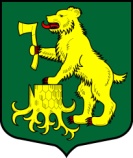 СОВЕТ ДЕПУТАТОВМУНИЦИПАЛЬНОГО ОБРАЗОВАНИЯ ПЧЕВЖИНСКОЕ СЕЛЬСКОЕ ПОСЕЛЕНИЕ
КИРИШСКОГО МУНИЦИПАЛЬНОГО РАЙОНА ЛЕНИНГРАДСКОЙ ОБЛАСТИРЕШЕНИЕО внесении изменений  в решение Совета депутатов от 26 марта 2020 года № 9/46 «О порядке принятия решения о применении к депутату совета депутатов мер ответственности».На основании части 7.3-1 статьи 40 Федерального закона от 06.10.2003 № 131-ФЗ 
«Об общих принципах организации местного самоуправления в Российской Федерации», части 12 статьи 3 областного закона от 20.01.2020 № 7-оз «Об отдельных вопросах реализации законодательства в сфере противодействия коррупции гражданами, претендующими на замещение должности главы местной администрации по контракту, муниципальной должности, а также лицами, замещающими указанные должности» 
и в соответствии с Уставом муниципального образования Пчевжинского сельского поселения  Киришского муниципального района Ленинградской области совет депутатов муниципального образования Пчевжинского сельского поселения  Киришского муниципального района Ленинградской области РЕШИЛ:1. Внести в порядок принятия решения о применении к депутату совета депутатов мер ответственности, утвержденный решением Совета депутатов от 26 марта 2020 года № 9/46 следующие изменения:1.1. Дополнить порядок п.9.1.9.1. В качестве смягчающих меру ответственности учитываются следующие обстоятельства:а) совершение нарушения требований законодательства о противодействии коррупции впервые;б) безукоризненное соблюдение в отчетном периоде других ограничений, запретов, требований, исполнение обязанностей, установленных в целях противодействия коррупции;в) представление уточненных и достоверных сведений о доходах, расходах, 
об имуществе и обязательствах имущественного характера за пределами сроков, указанных в части 10 статьи 2 областного закона от 20.01.2020 № 7-оз «Об отдельных вопросах реализации законодательства в сфере противодействия коррупции гражданами, претендующими на замещение должности главы местной администрации по контракту, муниципальной должности, а также лицами, замещающими указанные должности», 
при условии, что лицо, указанное в пункте 1 настоящего положения, самостоятельно обнаружило в представленных им Справках неотраженные или не полностью отраженные сведения.1.2. Дополнить порядок п.9.2.9.2. В качестве отягчающего меру ответственности учитывается неоднократное нарушение требований законодательства о противодействии коррупции.При наличии отягчающего обстоятельства применяется мера ответственности, следующая по степени строгости мере ответственности, которая была бы применена в случае совершения такого нарушения в отсутствие отягчающего обстоятельства.1.3. Дополнить порядок п.9.3.9.3. Не влечет применения взысканий:а) ненадлежащее соблюдение запрета, неисполнение обязанности вследствие непреодолимой силы;б) ошибочное (неточное) указание сведений о доходах, расходах, об имуществе 
и обязательствах имущественного характера (далее – Справка) вследствие ошибок 
и неточностей, допущенных государственным органом или иной организацией в выданных документах (выписках), на основании которых заполнялась Справка, а также иных причин, когда неточность в представленных сведениях возникла по причинам, независящим от лица, представившего указанные сведения;в) заполнение Справки в ином, не общепринятом, орфографическом порядке, 
при котором сохраняется смысловое содержание данных в Справке.2. Разместить настоящее решение на официальном сайте муниципального образования Пчевжинское сельское поселение в сети Интернет и опубликовать в газете «Лесная республика»3. Настоящее решение вступает в силу со дня официального опубликования.Глава муниципального образования                                                            В.И. ПодлесныйРазослано: в дело 2, прокуратура, депутатамот07 мая 2020 годап. Пчевжа№10/54